Periodendauer eines ungedämpften FederpendelsEine Masse befindet sich an einer beweglichen Feder und schwingt abwechselnd nach oben und nach unten. Diese Bewegung ist unten links in der Abbildung (Zeit-Auslenkung-Diagramm) zu sehen. Wie bereits kennengelernt kann man bei einem geeigneten Koordinatensystem und den Anfangsbedingungen y (0) = 0 und v (0) = 0 die Bewegung eines Federpendels durch die allgemeine Zeit-Ort-Funktion 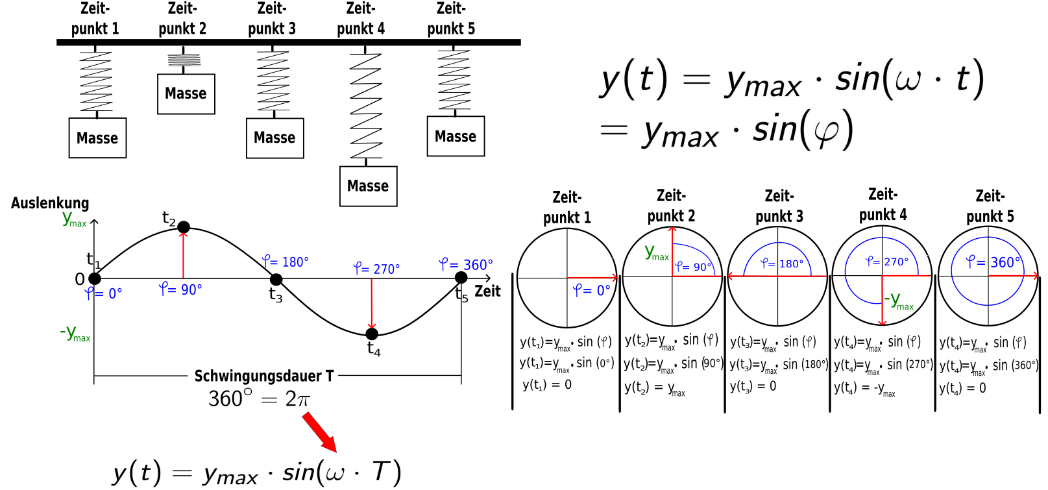                                                                                      y(t) = ymax ∙ sin (ω ∙ t)                                (Formel 1)oder y(t) = ymax ∙ sin (ϕ)                                beschreiben. Nach je 360° bzw. 2π ist das Federpendel einmal vollständig hin und her geschwungen. Deshalb wiederholen sich die Werte für y(t) alle 360° bzw. 2π. Die Schwingungsdauer einer vollständigen Schwingung wird mit dem Buchstaben T gekennzeichnet. Aus der Formel 1 wird für diesen Fall                                                        y(t) = ymax ∙ sin (ω ∙ T)                               (Formel 2)Die Winkelgeschwindigkeit ω ist gegeben durch 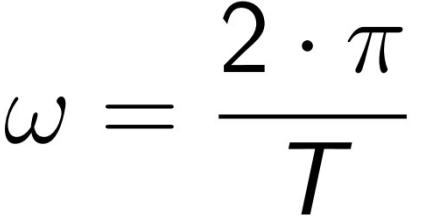 Stellt man diese Gleichung nach T um ergibt sich 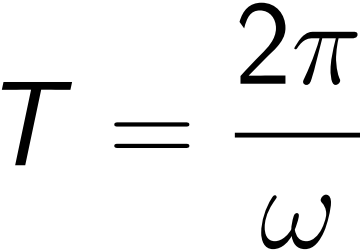 Setzt man nun für ω wie im Zeit-Weg-Gesetz für das Federpendely(t) = ymax ∙ sin (  ∙ t)den Ausdruck , ergibt sich für die Periodendauer T 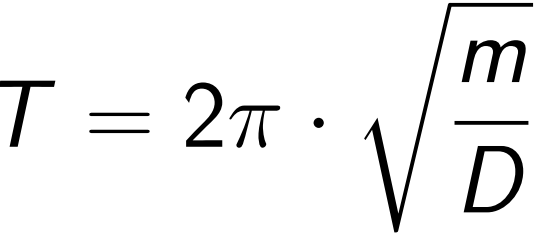 Die Schwingungsdauer T ist abhängig von der angehängten Masse m und der Federkonstante D.Winkel ϕ in Grad0°90°180°270°360°450°540°630°720°Winkel ϕ im Bogenmaß0π2π3π4πy (t)0ymax0-ymax0ymax0-ymax0